Planutvalet i Førde kommune har gjort vedtak om å sende detaljregulering for nemnde reguleringsplan til høyring og offentleg ettersyn. Vi ber med dette om dykkar innspel og merknader til planforslaget. Reguleringsplanen er utarbeidd av Statens vegvesen som eit av prosjekta i Førdepakken. Førdepakken er eit samarbeidsprosjekt mellom Førde kommune, Statens vegvesen og Sogn og Fjordane fylkeskommune for å utbetre og bygge ut vegane i og omkring Førde sentrum.Føremål med planenPlanen skal legge til rette for etablering ny kommunal gate frå rv. 5 over Indre Øyrane med ny bru over Løken til Langebruvegen, samt oppgradering av Langebruvegen fram til sør om Langebruvegen 15 og 22. Funksjonar og innhald elles i planen er i samsvar med gjeldande planar for strekninga. PlanområdeMålet for denne planen er mellom anna å etablere ei avlastningsgate for lokaltrafikken i Førde sentrum, og å endre Langebruvegen frå ein blindveg/parkeringsplass til ei sentrumsgate. Ny gate her er eit viktig element i Førdepakken sin strategi for fleire gater i Førde sentrum, som vil gjere det mogeleg å følgje opp strategiane med fortetting i Storehagen og utbygging på Indre Øyrane.Plankart, reguleringsføresegner og nærare omtale av planen og konsekvensar av planen (planomtale) som dekker alle nødvendige fagområde kan lesast i eiga planhefte, revidert i samsvar med vedtak om utlegging. Det er også utarbeidd ein eigen rapport Landskap og illustrasjonar, konseptskisser for bru over Løken, ROS-analyse (risiko- og sårbarheitsanalyse), rapport på geoteknikk, støy, og forprosjektet i sak 09/17 Langebruvegen i Førde, prinsipp er også lagt til grunn i reguleringsplanen.Framdrift og frist for innspelVi ber om at de sender merknader, innspel eller andre relevante opplysningar til oss innan måndag  4. september 2017. Send det til oss skriftleg anten med vanleg post til Førde kommune, Byggesak og arealforvaltning, Postboks 338, 6802 Førde, eller med e-post til postmottak@forde.kommune.no.De blir invitert til informasjonsmøte om reguleringsplanen torsdag 24. august 2017 – kl. 1900 – 2100 – Førdehuset, Festsalen. Det blir høve til eventuelle eigne møte for å drøfte eigne tilhøve til planen, fredag 25.august kl. 0800 – 1100 i Statens vegvesen sine lokale i Langebruvegen 28 (3. høgda i Rødekorsbygget).Alle merknadar/innspel vil bli vurdert og kommentert i saksframstillinga til vidare politisk handsaming. Førde bystyre vil vedta detaljreguleringsplanen, og reguleringsplanen vil bestemme den vidare prosjekteringa og bygginga.Aktuelt regelverkDette varslet er sendt ut i samsvar med plan- og bygningslova § 12-10. Denne nye detaljreguleringa vil vere endring av ein del gjeldande planar (kommuneplanen sin arealdel og reguleringsplanar) og vil erstatte desse. Gjeldande plansituasjon kan de sjå på Førde kommune sin heimeside på «Kart, planar og byggesak», kartportalen, zoom inn og velg «Kartlag – Reguleringsplan» : http://webhotel3.gisline.no/WebInnsyn_Fjordkart/Klient/Vis/WebInnsyn_FjordkartAktuelle dokumentSaksframstilling og alle aktuelle plandokument kan de sjå på Førde kommune sin heimeside, kunngjeringar: https://www.forde.kommune.no/om-oss/kunngjeringar/Eventuelt ta kontakt direkte med oppgjeve kontaktpersonar.GenereltVarsel om høyring og offentleg ettersyn vert sendt grunneigarar, naboar, offentleg mynde og ev. andre interessentar.  Utlegginga er i tillegg til dette skrivet varsla med kunngjering i avisa Firda og på følgjande nettsider: Førde kommune sin heimeside:https://www.forde.kommune.no/om-oss/kunngjeringar/Prosjektsida til Statens vegvesen: http://www.vegvesen.no/vegprosjekter/fordepakken/plandokumentaPlanen vert også lagt ut på Servicetorget i Førde Rådhus og Førde Bibliotek, Førdehuset.For spørsmål om planarbeidet kan de ta kontakt med Førde kommune v/Arve Seger, 57 61 27 19 / 480 22 626 eller arve.seger@forde.kommune.no . Kontaktperson for planarbeidet i Statens vegvesen er Magna Fondenes Vangsnes, 57 65 58 53 / 951 91 963 eller magna.vangsnes@vegvesen.noMed  helsingDette brevet er elektronisk godkjent av Førde kommune om det ikkje er signert.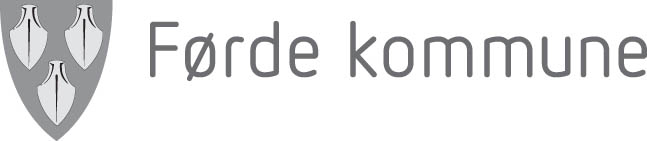 Førde kommuneDykkar referanse:Sakshandsamar:Tlf. Vår referanse:---Dato: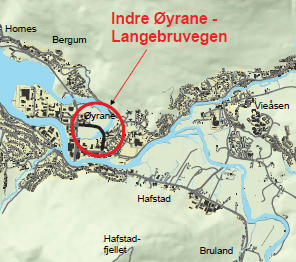 Kopi til:Vedlegg: